ANEXO I - REQUERIMENTO DE INSCRIÇÃO PARA TURMA IV - 2018MODALIDADE MESTRADO PROFISSIONALVAGA COM PATROCÍNIO                                        VAGA GRATUITA Dados Pessoais:Nome:													Nome Social: ____________________________________________________________________________Raça: Branca (  )   Preta (  )  Amarela (  )   Parda (  )   Indígena (  )Endereço Completo (Avenida/rua, nº, bairro, CEP, cidade, estado):Telefone: 			/			e-mail:							Telefone comercial:					Telefone celular:				Carteira de Identidade: 		Órgão Emissor:		Data de Expedição: 	/	/	Filiação: ________________________________________________________________________Visto de permanência (se estrangeiro): 				Documento Militar: 			Nacionalidade: 					Naturalidade: 						Data de Nascimento: 		/	/	Estado Civil: 						CPF: 					Candidato Portador de Necessidades Especiais:      Sim       Não  Se Sim, especificar: ___________________________________________________________________Formação Acadêmica:Outra Formação Acadêmica:Conhecimento de Língua Inglesa    Fala		Lê		                   EscreveN – nada  	P – pouco	R – regular	B - bomFez curso(s) de Língua Inglesa?		(   )  sim    (   )  nãoSe positivo, informar o mais relevante:Local:								Período:					Nível:								Duração do curso (em anos): 			Informar Nome da Empresa em que trabalha, a função que exerce, tempo de serviço na empresa:Declaro estar ciente do conteúdo do presente edital para o Curso de Mestrado Profissional em Administração da UFPE, e que as informações fornecidas na documentação anexada são verdadeiras. Recife, _____de__________________de 2018._____________________________Assinatura 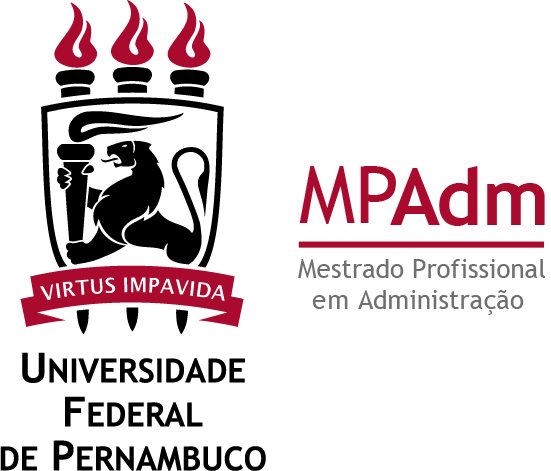 UNIVERSIDADE FEDERAL DE PERNAMBUCO - UFPECENTRO DE CIÊNCIAS SOCIAIS APLICADAS – CCSAMestrado Profissional em Administração - MPAFoto 3X4GraduaçãoGraduaçãoNome do Curso:Instituição:Mês/ano de inícioMês/ano de conclusãoMédia do Histórico EscolarIndicar Tipo (Graduação, Especialização, etc. - especificar):Indicar Tipo (Graduação, Especialização, etc. - especificar):Nome do Curso:Instituição:Mês/ano de inícioMês/ano de conclusãoMédia do Histórico EscolarNPRBNPRBNPRBPeríodo (mm/aa)Período (mm/aa)Nome da Empresa em que trabalha/Instituição a qual está vinculadoFunção que exerceHorário/ regime de trabalhoInícioTérmino(separar por “/”)